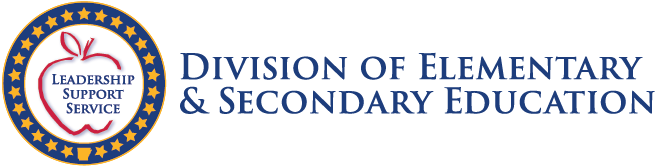 Charter Amendment Request FormThe Charter Amendment Request Form and all required documentation must be received via email (ade.charterschools@arkansas.gov) at the Arkansas Department of Education at least 35 days prior to the Charter Authorizing Panel meeting. *All open-enrollment amendment requests must include evidence that the request was contemporaneously sent by the applicant to the superintendent of the school district where the charter is located.  Type of Amendment(s) Requested☐   Add a New Campus   (Must also submit the map of current location, map of proposed location, Facilities Utilization Agreement and desegregation    analysis)☐    Relocate Existing Campus   (Must also submit the map of current location, map of proposed location, Facilities Utilization Agreement and     desegregation analysis)☐    Increase Enrollment Cap   ☐    Change Grade Levels Served☐    Name ChangeX    Add a Digital Learning Program  ☐ 	Additional Waiver(s)Charter Name:KIPP Delta Public SchoolsLEA Number:5440700Superintendent or Director:Megan Stitzinger, Interim Executive DirectorEmail:megan.stitzinger@kippdelta.orgPhone:870-714-5940Address:School District:Campus Name:Current Address:Proposed Address:School District:Current Cap:Proposed Cap:Current Grade Levels Served:Proposed Grade Levels Served:New Name of Charter:SchoolsGrades/CoursesInteractionDeliveryPlatformsKIPP Delta Elementary Literacy Academy K-5, all subject areas  Asynchronous   Synchronous  Asynchronous  & Synchronous Virtual (online) ☐ Blended (hybrid)  LMS  CMSKIPP Delta College Preparatory School6-8, all subject areas  Asynchronous   Synchronous  Asynchronous  & Synchronous Virtual (online)  Blended (hybrid)  LMS  CMSKIPP Delta Collegiate High School9-12, all subject areas  Asynchronous   Synchronous  Asynchronous  & Synchronous Virtual (online)  Blended (hybrid)  LMS CMSKIPP Blytheville College Preparatory SchoolK-6, all subject areas  Asynchronous   Synchronous  Asynchronous  & Synchronous Virtual (online)  Blended (hybrid)  LMS  CMSKIPP Blytheville Collegiate High School7-12, all subject areas  Asynchronous   Synchronous  Asynchronous  & Synchronous Virtual (online)  Blended (hybrid)  LMS  CMSWaiver TopicStandard for AccreditationDivision RulesArkansas StatutesIndicate if the school is applying for the waiver and explain how the waiver will be utilized.Attendance6-18-213(a)(2)KIPP Delta Public Schools will utilize this waiver. A student who is engaged in virtual learning will not physically attend school. A student may be marked present in the remote learning environment by attending live meetings/classes and completing asynchronous work when live meetings/classes are not required. Class Size1-A.5DESE Rules Governing Class Size and Teaching Load6-17-812 (a)(2)KIPP Delta Public Schools will not utilize this waiver. Class size limits will not be exceed per DESE requirements.  Teaching LoadTeacher of Record provides virtual instruction to only students who are remote. Please note that 100% virtual (online) or remote (distance) classes are considered large group instruction courses as per DESE Rules for Distance and Digital Learning and teaching load would not apply as per DESE Rules Governing Class Size and Teaching Load.1-A.5DESE Rules Governing Class Size and Teaching Load6-17-812KIPP Delta Public Schools will not utilize this waiver. Six Hour Instructional DayWaiver applies to virtual/remote students only1-A.4.26-16-102; 6-10-126KIPP Delta Public Schools will utilize this waiver. Virtual students may have more control over the pace of their coursework than those engaged in onsite instruction. Virtual students may work at an accelerated pace and may complete multiple days of work for a class in a shorter amount of time. Additionally, the instructional day may consist of live classes/meetings and asynchronous work outside of “normal school hours.” KIPP Delta Public Schools will not be required to provide six daily hours of synchronous learning due to the nature of the virtual environment. Clock Hours1-A.2KIPP Delta Public Schools will utilize this waiver. Due to virtual students having more control over the pace of their instruction and learning, mastery of grade level standards and completion of coursework may not require 120 clock hours. Some students will require more time to complete a course and it is possible to that some students will be able to finish a course in less time. Instruction is designed so that students master the standards; how long that takes each student may vary. RecessWaiver applies to virtual/remote students only1-A.4.3DESE Rules Governing Nutrition and Physical Activity Standards and Body Mass Index, Section 7.116-16-102(a)(5)KIPP Delta Public Schools will utilize this waiver. Students will be assigned asynchronous and synchronous lessons that support physical activities, but will not have synchronous supervision.  Digital ModelDigital ModelPlease complete the following application with complete responses describing the school digital programming.Please complete the following application with complete responses describing the school digital programming.Interaction / DeliveryInteraction / DeliveryWhat are the ways teachers and students will interact with digital content? (Synchronous or Asynchronous) Please describe instructional expectations and participation for students.Asynchronous students will be expected to complete coursework at a level that will show mastery of content. Students will be expected to compete work on a daily basis and maintain completion level that will allow them to continue the prescribed curriculum on a timely basis. What delivery approach will the school utilize to meet the needs of both teachers and students? (i.e., virtual (online) / remote (distance) or blended (hybrid)? Please explain.KIPP Delta Public Schools will utilize a virtual instructional model. Students will receive direct instruction from their digital curriculum, complete learning tasks, and receive intervention virtually. For asynchronous learning, the digital curriculum itself contains direct instruction and written instructions that students will need to successfully complete the coursework. Students are encouraged to reach out to their teachers as soon as possible if there is any confusion regarding the instruction or instructions. For synchronous learning, lessons will be conducted via Zoom or Google Meet. Students will utilize Google Classroom to view recorded instruction, access lessons, and submit assignments. Teachers will work onsite and provide aid as needed but they are not the students’ primary instructor rather the LMS directs and staff aids. Students will work remotely from home receiving services such as OT and PT through tele-therapy unless the family chooses for the learner to come on campus to receive these services. Some testing such as screeners and standardized testing may be offered only on campus for everyone equally. Will teachers be dedicated to primarily remote instruction or serving in a dual role, teaching both remote and in-person learners.*If teachers will serve in a dual role, describe whether it will be simultaneously, meaning remote and in-person at the same time with course/schedule specific considerations.KIPP Delta Public Schools’ K-12 teachers may serve in a dual role. Learning will be asynchronous and synchronous with students interacting with the LMS and digital curriculums and platforms. The LMS and digital curriculum will be primarily stand alone with supports as needed. Describe the expectation for teacher instruction, interaction, and frequency with digital learning students.Teachers may serve in a dual role as both a virtual learning facilitator and an in-person learning teacher. Teachers will serve in a dual role simultaneously. They will be expected to provide instruction to on-site students while providing instruction and support to virtual learning students on an as-need basis since each student has their own personalized learning plan. If utilizing waivers for class size, what supports will the school put in place to support the teacher and students? How will the charter monitor and determine if the supports are adequate for teachers who exceed class size in digital learning settings.KIPP Delta Public Schools will not utilize this waiver. If utilizing waivers for teaching load, what supports will the school put in place to support the teacher and students? How will the school monitor and determine if the supports are adequate for teachers who exceed teaching loads in digital learning settings.KIPP Delta Public Schools will not utilize this waiver. Technology / PlatformsTechnology / PlatformsIdentify the learning management system/content management system that will the school will use? (Canvas, Buzz, Google Classroom, etc.)KIPP Delta Public Schools grades K-12 will use Google Classroom as the learning management system from which students access the content and resources for virtual learning. Describe the digital content that will be available to students, including any digital curriculum and supports that are available to teachers. If the school is using a content management system (CMS), please specify grades levels and subjects that the CMS will address.The district will utilize Google Classroom to upload and store learning materials and recorded instruction. What video communication software is required for any digital learning student? Please describe the video communication software the teacher will use to facilitate live conferences between two or more participants.KIPP Delta Public Schools’ teachers will use Google Meet or Zoom to communicate with students as needed. Software is included on the teacher and students devices provided by the district. All student and teacher devices also have built in webcams for video communications. Describe the technology access (device and connectivity) that will be provided to each digital learning student to ensure each student receives a free public education.KIPP Delta Public Schools’ will provide each student with a district owned and managed Chromebook for use of school work and live meetings. Students with limited or no connectivity will be provided a district-owned hotspot.  The district will provide hotspots to any family needed assistance with internet connectivity, live meetings, and completion of classroom assignments. State filters are in place to meet the provisions outlined in the Children’s Information Protection Act. Student SupportsStudent SupportsDescribe the manner and frequency the school will use to monitor the wellness and safety (food security, physical, mental health, etc.) of students in a digital learning setting. (This may be in-person, video communication, etc.). Identify supports available within the school to assist students.KIPP Delta Public Schools will utilize student success and support coordinators (school counselors) and teachers to conduct weekly wellness checks on virtual students. Additionally, the teacher’s role is to support the student with their online education. This includes monitoring student progress, attendance, and engagement – each linked to a student’s well-begin when learning at home – and making recommendations for student intervention when necessary. If it is determined by the student success and support coordinator and/or the teacher that the students need additional mental support, the district contracts with TalkPath Live to provide virtual therapy services for students. The district will have a weekly food pick-up program for any virtual student that requests a meal box. This service is allowed for all students. Describe the manner and frequency the school will use to monitor the academic and student engagement in a digital learning setting. Describe the additional supports available for students struggling with engagement.Weekly progress monitoring will take place utilizing reporting from the learning management system and attendance records of the virtual classroom teachers. The district will provide intervention for students not showing progress. Interventions include but are not limited to weekly check-in meetings with the teacher and/or a parent and student meeting with campus administration. All services provided by support programs, including Special Education, English Language Learner, or 504 plans, will be provided remotely as available. Students may be required to meet onsite for specific services and assessments. Describe the Academic Response to Intervention plan for digital learning students, including additional supports and personnel.The Response to Intervention plan will be the same for those learning in person. In the case of students learning virtually, correspondence will take place in writing and digitally. Additionally, supports will mirror those utilized regarding the monitoring of academic and student engagement practices. Describe the school’s formative assessment plan to support student learning.Formative assessments are embedded within the digital curriculum and are mastery based assessments.Describe how dyslexia screening and services will be provided to digital learning students.KIPP Delta Public Schools will ensure dyslexia law requirements are met for remote learnings. Remote students that have current dyslexia services will continue to receive services through synchronous instruction based on the required time. If it is determine that a student requires a dyslexia screening, the student will have to report onsite for screening. The K-2 mandated screening will be conducted onsite. Describe how Gifted and Talented supports and services will be provided to digital learning students.KIPP Delta Public Schools will ensure the Gifted and Talented (GT) program standards are met for remote learnings. If GT services are needed, students will receive services by a district teacher. This will be conducted by synchronously live lessons as well as asynchronously through Google Classroom activities. If it is determined that a student needs to be tested for GT, the student will have to report onside for screening. Describe how English for Speakers of Other Languages (ESOL /ESL) supports and services will be provided to digital learning students.KIPP Delta Public Schools’ ESOL/ESL virtual students will continue to receive their required services as a remote learner. English Learners will be required to report to campus for the ELPA21 test and Language Minority Students will need to report to campus to receive the ELPA screener. Conferences may be conducted virtually or onsite. Describe how all special education services and supports will be provided to digital learning students, including the process for special education evaluations and conferences.KIPP Delta Public Schools will ensure SPED services will follow all rules and regulations. Special Education services and supports will be determined by the student’s IEP Committee. This committee will determine the method for delivery of services that best meets the needs of the child and agreed upon by all parties, including district and parent/guardians. Accommodations will be provided through the learning management system. Students will be scheduled onsite for special education evaluations. Conferences can be conducted by choice of parent – either virtually or onsite. Describe common and frequently used digital accommodations that the school has provided to general education teachers to assist students in digital learning classes.All KIPP Delta Public Schools students are provided Chromebooks equipped with assistive technology such as magnification and highlighting tools that teachers may use with students. Additionally, Google Chrome has extensions available to students upon teacher request that provide text-to-speech. Teacher SupportsTeacher SupportsDescribe school supports to provide on-going digital content and instructional supports for teachers.KIPP Delta Public Schools will provide ongoing training and support to teachers. If additional support is needed, the district will have specialized content area leads to collaborate with teachers on their needs. Identify the daily or weekly amount of time teachers will need to develop and plan for instruction based on interaction and delivery options selected and digital supports provided. How will the school support teachers with digital content and planning?KIPP Delta Public Schools will have no full time virtual teachers. We are a small district and our virtual program will be overseen by the executive director and district academic team who will coordinate resources and communicate with parents and students. The additional workload on staff will be minimal. The district LMS will include digital content to reduce the need for teacher-created materials; however, teachers do have the flexibility to create materials/lessons that meet the needs of their students. Virtual teachers will be able to use planning time for reviewing course materials and monitoring student progress. School SupportsSchool SupportsDescribe how the school will ensure equitable access to opportunities for success for digital learner’s needs (poverty, homelessness, migrant, foster care, and military connected students) A link (URL) to the school equity plan may be acceptable if it meets this criteria.KIPP Delta Public Schools does not discriminate on the basis of race, color, sex, national origin, or disability in any of its policies, practices, or procedures. The district will use the following measures to ensure equitable access:The budgeting and use of state and federal funds to provide equitable access to educational services. Equal access to technology devices and support in connectivity. Coordination with district support service programs, including Special Education and 504. Utilization for KIPP Delta’s RTI2 process for student support and intervention. All students are expected to test (statewide summative assessments) onsite as per DESE guidance. Provide an overview of how the school may communicate to parents and test digital learning students at a school site.KIPP Delta Public Schools parents will be notified of the onsite testing requirement through district communication for all students leading up to each test administration. The district will utilize DESE guidelines when testing virtual students, which includes: (1) testing virtual students as a separate cohort from their grade-level group, (2) organizing small group virtual testing rooms to accommodate the need for additional social distancing. Provide a detailed explanation of how the school will monitor and evaluate the effectiveness of the digital option(s) and the fidelity of implementation as described within this application.The virtual program’s effectiveness will be evaluated through measures such as: student attendance rate and summative and formative assessments. These tools will be monitored by both teachers and administrators. Student assessments will be evaluated periodically. The fidelity of implementation will be assessed by teacher, building level administrators, and district level administrators. Describe how the teacher(s) will engage families into the digital learning process. (School may link the District Engagement Plan if digital learning is included. The plan must address how the school will support parents/students with digital tools and resources)The district will provide virtual learning information on its website. Additionally, the district’s data team and contracted IT provided (WIRED) is available to provide support with the use of the Chromebook, mobile hotspot (if needed), and Google tools that will be utilized in remote instruction. The district will provide ongoing support throughout the school year. Provide a URL to evidence of the local school board’s approval of the waiver request(s).https://kippdelta.org/search/?swpquery=state+required+information Provide a URL to evidence of stakeholder feedback regarding the waiver request(s) and the school communication plan regarding digital learning program(s).PoliciesPoliciesPlease provide a link (URL) to the attendance policy for digital learning students.https://kippdelta.org/search/?swpquery=state+required+information Please provide a link (URL) to the discipline policy for digital learning students.https://kippdelta.org/search/?swpquery=state+required+information Please provide a link (URL) to the grading policy for digital learning students.https://kippdelta.org/search/?swpquery=state+required+information Charter Describe how the addition of a virtual program is in line with the mission or model of the school.Waiver Topic #1Arkansas Code AnnotatedStandard for AccreditationADE RulesRationale for WaiverWaiver Topic #2Arkansas Code AnnotatedStandard for AccreditationADE RulesRationale for WaiverWaiver Topic #3Arkansas Code AnnotatedStandard for AccreditationADE RulesRationale for WaiverWaiver Topic #4Arkansas Code AnnotatedStandard for AccreditationADE RulesRationale for WaiverWaiver Topic #5Arkansas Code AnnotatedStandard for AccreditationADE RulesRationale for Waiver